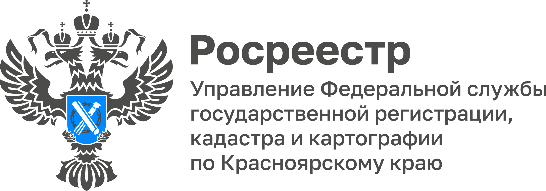 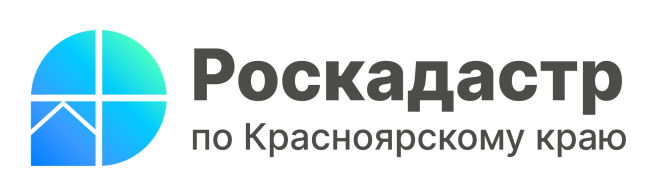 В Красноярском крае зарегистрировано более 44 тыс. географических названий объектов	По состоянию на сентябрь 2023 года на территории Красноярского края зарегистрировано 44 372 географических названия объектов, в том числе 1715 географических названий населённых пунктов.	Согласно Конституции Российской Федерации названия географических объектов являются составной частью исторического и культурного наследия, охраняются государством и находятся в ведении Российской Федерации. Все присвоенные наименования вносятся в Государственный каталог географических названий (ГКГН). Работы по созданию и ведению ГКГН выполняет ППК «Роскадастр». В каталоге географических названий отражается информация о регистрации и учете наименований географических объектов Российской Федерации, континентального шельфа и исключительной экономической зоны Российской Федерации и географических объектов, открытых или выделенных российскими исследователями.	Ознакомиться с ГКГН можно на сайте ППК «Роскадастр» в разделе  «Государственный каталог географических названий». В этом разделе размещены:- Реестры наименований географических объектов по каждому субъекту Российской Федерации в алфавитной последовательности наименований всех географических;- Реестры наименований населенных пунктов по каждому субъекту Российской Федерации по административным районам субъектов Российской Федерации ; - Реестр зарегистрированных в разделе 2 ГКГН наименований географических объектов континентального шельфа и исключительной экономической зоны Российской Федерации, географических объектов, открытых или выделенных российскими исследователями в пределах Открытого моря и Антарктики.	Для справки. Наименование, присваиваемое географическому объекту, должно отражать наиболее характерные признаки географического объекта, местности, в которой расположен этот объект, или особенности жизни и деятельности населения соответствующей территории, состоять не более чем из трех слов, естественно вписываться в уже существующую систему наименований географических объектов.	Географическим объектам могут присваиваться имена лиц, непосредственно принимавших участие в открытии, изучении, освоении или основании географических объектов. Имена выдающихся государственных и общественных деятелей, представителей науки и культуры и других имеющих заслуги перед государством лиц посмертно могут присваиваться географическим объектам, которые не имеют наименований.Материал  подготовленУправлением Росреестра по Красноярскому краю Контакты для СМИ: тел.: (391)2-226-756 е-mail: pressa@r24.rosreestr.ru«ВКонтакте» http://vk.com/to24.rosreestrTelegram https://t.me/Rosreestr_krsk24Одноклассники https://ok.ru/to24.rosreestrRuTube https://rutube.ru/channel/30409991/Филиал ППК «Роскадастр» по Красноярскому краюВладислав Чередовтел. 8 (391) 202 69 40 (2433)сот. 8 (923) 312 00 19pressa@24.kadastr.ru